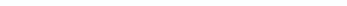 INFORME TRIMESTRAL DE EVALUACIÓN DEL DEPARTAMENTO DIDÁCTICO1. DATOS DEL DEPARTAMENTO1. DATOS DEL DEPARTAMENTO1. DATOS DEL DEPARTAMENTODEPARTAMENTO:EVALUACIÓN (1ª, 2ª, …):CURSO: 20__ / 20__JEFA/E DEL DEPARTAMENTO:JEFA/E DEL DEPARTAMENTO:JEFA/E DEL DEPARTAMENTO:2. GRADO DE CUMPLIMIENTO DE LA PROGRAMACIÓN2. GRADO DE CUMPLIMIENTO DE LA PROGRAMACIÓN2. GRADO DE CUMPLIMIENTO DE LA PROGRAMACIÓNCURSO/MÓDULOMATERIA PREVISTAMATERIA NO IMPARTIDACausas de los desajustes en el cumplimiento de la programación:Causas de los desajustes en el cumplimiento de la programación:Causas de los desajustes en el cumplimiento de la programación:3. ACTIVIDADES COMPLEMENTARIAS DESARROLLADAS3. ACTIVIDADES COMPLEMENTARIAS DESARROLLADASPROPIASINTERDISCIPLINARES4. ANÁLISIS DE LA EVALUACIÓN4. ANÁLISIS DE LA EVALUACIÓN4. ANÁLISIS DE LA EVALUACIÓN4. ANÁLISIS DE LA EVALUACIÓN4. ANÁLISIS DE LA EVALUACIÓN4. ANÁLISIS DE LA EVALUACIÓNCicloGrupoMateriaNº AlumnosRepetidores% evaluados positivamente4.1. Causas que han originado los resultados negativos en las asignaturas con más del 40 % del alumnado con evaluación negativa:4.1. Causas que han originado los resultados negativos en las asignaturas con más del 40 % del alumnado con evaluación negativa:4.1. Causas que han originado los resultados negativos en las asignaturas con más del 40 % del alumnado con evaluación negativa:4.1. Causas que han originado los resultados negativos en las asignaturas con más del 40 % del alumnado con evaluación negativa:4.1. Causas que han originado los resultados negativos en las asignaturas con más del 40 % del alumnado con evaluación negativa:4.1. Causas que han originado los resultados negativos en las asignaturas con más del 40 % del alumnado con evaluación negativa:4.2. Actuaciones realizadas para mejorar los resultados en aquellas materias que han obtenido más del 40 % del alumnado con evaluación negativa: Modificación/adaptación del currículo	 Cambios metodológicos		 Adaptación de los criterios de evaluación	 Otros: __________________________________4.2. Actuaciones realizadas para mejorar los resultados en aquellas materias que han obtenido más del 40 % del alumnado con evaluación negativa: Modificación/adaptación del currículo	 Cambios metodológicos		 Adaptación de los criterios de evaluación	 Otros: __________________________________4.2. Actuaciones realizadas para mejorar los resultados en aquellas materias que han obtenido más del 40 % del alumnado con evaluación negativa: Modificación/adaptación del currículo	 Cambios metodológicos		 Adaptación de los criterios de evaluación	 Otros: __________________________________4.2. Actuaciones realizadas para mejorar los resultados en aquellas materias que han obtenido más del 40 % del alumnado con evaluación negativa: Modificación/adaptación del currículo	 Cambios metodológicos		 Adaptación de los criterios de evaluación	 Otros: __________________________________4.2. Actuaciones realizadas para mejorar los resultados en aquellas materias que han obtenido más del 40 % del alumnado con evaluación negativa: Modificación/adaptación del currículo	 Cambios metodológicos		 Adaptación de los criterios de evaluación	 Otros: __________________________________4.2. Actuaciones realizadas para mejorar los resultados en aquellas materias que han obtenido más del 40 % del alumnado con evaluación negativa: Modificación/adaptación del currículo	 Cambios metodológicos		 Adaptación de los criterios de evaluación	 Otros: __________________________________4.3. Valoración de los resultados de los alumnos repetidores4.3. Valoración de los resultados de los alumnos repetidores4.3. Valoración de los resultados de los alumnos repetidores4.3. Valoración de los resultados de los alumnos repetidores4.3. Valoración de los resultados de los alumnos repetidores4.3. Valoración de los resultados de los alumnos repetidores4.4. Valoración de los resultados de los alumnos con la materia pendiente del curso anterior4.4. Valoración de los resultados de los alumnos con la materia pendiente del curso anterior4.4. Valoración de los resultados de los alumnos con la materia pendiente del curso anterior4.4. Valoración de los resultados de los alumnos con la materia pendiente del curso anterior4.4. Valoración de los resultados de los alumnos con la materia pendiente del curso anterior4.4. Valoración de los resultados de los alumnos con la materia pendiente del curso anterior4.5. Valoración global de los resultados4.5. Valoración global de los resultados4.5. Valoración global de los resultados4.5. Valoración global de los resultados4.5. Valoración global de los resultados4.5. Valoración global de los resultados5. PROPUESTAS DE MEJORA5.1. ¿Tipo de adaptación que se va a elaborar? ¿De qué tipo?	 Ninguna				 Curricular			 Metodológica	 Evaluación			 Acción Tutorial		 Organización del aula5.2. Para especificar, ¿Qué cambios se ha realizado sobre la programación, tras la primera evaluación?	 Ninguno				 Supresión de objetivos	 Agregar nuevos objetivos	 Agregar nuevos contenidos	 Supresión de contenidos	 Nuevos indicadores	 Ninguno				 Supresión de objetivos	 Agregar nuevos objetivos	 Supresión de indicadores		 Modificación de objetivos	 Cambio de metodología	 Modificación evaluación		 Cambio en los contenidos	 Acción Tutorial6. FECHA Y FIRMA6. FECHA Y FIRMAGranada,  ___ /____/20___Firma del Jefe/a del Departamento: